Садыкова Алтынай Акпаралиевна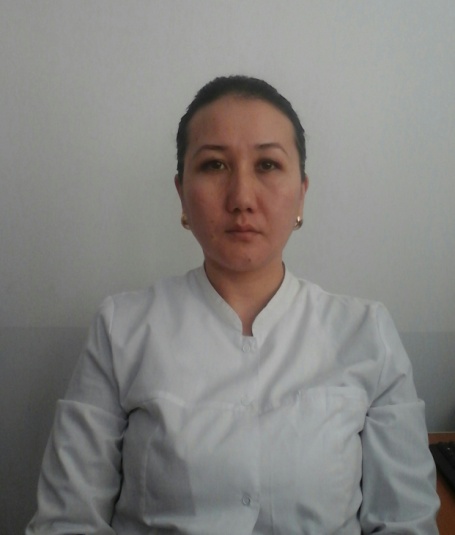              1999-2005 Ошский Государственный Университет, Медицинский факультет г. Ош Специальность: Лечебное делоКвалификация:  Врач лечебник2005-2007 Южный филиал Кыргызского государственного медицинского институт переподготовки  и повышения квалификации г.Ош.клин. ординатура специальности: «Семейный врач»2010г  Южный филиал Кыргызского государственного медицинского  институт переподготовки  и повышения квалификации г.Ош.прошла первичную специализацию по инфекционным болезням              1999-2005 Ошский Государственный Университет, Медицинский факультет г. Ош Специальность: Лечебное делоКвалификация:  Врач лечебник2005-2007 Южный филиал Кыргызского государственного медицинского институт переподготовки  и повышения квалификации г.Ош.клин. ординатура специальности: «Семейный врач»2010г  Южный филиал Кыргызского государственного медицинского  институт переподготовки  и повышения квалификации г.Ош.прошла первичную специализацию по инфекционным болезням              1999-2005 Ошский Государственный Университет, Медицинский факультет г. Ош Специальность: Лечебное делоКвалификация:  Врач лечебник2005-2007 Южный филиал Кыргызского государственного медицинского институт переподготовки  и повышения квалификации г.Ош.клин. ординатура специальности: «Семейный врач»2010г  Южный филиал Кыргызского государственного медицинского  институт переподготовки  и повышения квалификации г.Ош.прошла первичную специализацию по инфекционным болезням              1999-2005 Ошский Государственный Университет, Медицинский факультет г. Ош Специальность: Лечебное делоКвалификация:  Врач лечебник2005-2007 Южный филиал Кыргызского государственного медицинского институт переподготовки  и повышения квалификации г.Ош.клин. ординатура специальности: «Семейный врач»2010г  Южный филиал Кыргызского государственного медицинского  институт переподготовки  и повышения квалификации г.Ош.прошла первичную специализацию по инфекционным болезням              1999-2005 Ошский Государственный Университет, Медицинский факультет г. Ош Специальность: Лечебное делоКвалификация:  Врач лечебник2005-2007 Южный филиал Кыргызского государственного медицинского институт переподготовки  и повышения квалификации г.Ош.клин. ординатура специальности: «Семейный врач»2010г  Южный филиал Кыргызского государственного медицинского  институт переподготовки  и повышения квалификации г.Ош.прошла первичную специализацию по инфекционным болезням              1999-2005 Ошский Государственный Университет, Медицинский факультет г. Ош Специальность: Лечебное делоКвалификация:  Врач лечебник2005-2007 Южный филиал Кыргызского государственного медицинского институт переподготовки  и повышения квалификации г.Ош.клин. ординатура специальности: «Семейный врач»2010г  Южный филиал Кыргызского государственного медицинского  институт переподготовки  и повышения квалификации г.Ош.прошла первичную специализацию по инфекционным болезням Персональная информацияПерсональная информацияПерсональная информацияПерсональная информацияПерсональная информацияПерсональная информацияПерсональная информацияПерсональная информацияПерсональная информацияПерсональная информацияПерсональная информацияФамилия Фамилия Фамилия Фамилия Садыкова Садыкова Садыкова Садыкова Садыкова Садыкова Садыкова Имя Имя Имя Имя АлтынайАлтынайАлтынайАлтынайАлтынайАлтынайАлтынайОтчествоОтчествоОтчествоОтчествоАкпаралиевнаАкпаралиевнаАкпаралиевнаАкпаралиевнаАкпаралиевнаАкпаралиевнаАкпаралиевнаДата рожденияДата рожденияДата рожденияДата рождения29.09.198229.09.198229.09.198229.09.198229.09.198229.09.198229.09.1982Контактная информация:Контактная информация:Контактная информация:Рабочий телефонРабочий телефонРабочий телефонРабочий телефонРабочий телефонКонтактная информация:Контактная информация:Контактная информация:Домашний телефонДомашний телефонДомашний телефонДомашний телефонДомашний телефон+996779-01-21-10+996779-01-21-10+996779-01-21-10Контактная информация:Контактная информация:Контактная информация:Мобильный телефонМобильный телефонМобильный телефонМобильный телефонМобильный телефон+996558-01-21-10+996558-01-21-10+996558-01-21-10Контактная информация:Контактная информация:Контактная информация:ФаксФаксФаксФаксФаксКонтактная информация:Контактная информация:Контактная информация:E-mail  E-mail  E-mail  E-mail  E-mail  аlnysh 09@ mail.ruаlnysh 09@ mail.ruаlnysh 09@ mail.ruОБРАЗОВАНИЕ:ОБРАЗОВАНИЕ:ОБРАЗОВАНИЕ:ОБРАЗОВАНИЕ:ОБРАЗОВАНИЕ:ОБРАЗОВАНИЕ:ОБРАЗОВАНИЕ:ОБРАЗОВАНИЕ:ОБРАЗОВАНИЕ:ОБРАЗОВАНИЕ:ОБРАЗОВАНИЕ:Дата начала / окончанияВузВузВузВузВузФакультетФакультетФакультетФакультетСпециальность1999/2005Ошский Государственный УниверситетОшский Государственный УниверситетОшский Государственный УниверситетОшский Государственный УниверситетОшский Государственный УниверситетЛечебное делоЛечебное делоЛечебное делоЛечебное делоЛечебное дело 2005/2007Клиническую ординатуруКлиническую ординатуруКлиническую ординатуруКлиническую ординатуруКлиническую ординатуруЮКГМИП и ПКЮКГМИП и ПКЮКГМИП и ПКЮКГМИП и ПКпо семейный врач 2010ПереквалификацияПереквалификацияПереквалификацияПереквалификацияПереквалификацияЮКГМИП и ПКЮКГМИП и ПКЮКГМИП и ПКЮКГМИП и ПКВрач инфекционистКлючевые квалификации/ ОПЫТ в области аккредитации и гарантии качества (тренинг, семинары, конференции и т.п.).Ключевые квалификации/ ОПЫТ в области аккредитации и гарантии качества (тренинг, семинары, конференции и т.п.).Ключевые квалификации/ ОПЫТ в области аккредитации и гарантии качества (тренинг, семинары, конференции и т.п.).Ключевые квалификации/ ОПЫТ в области аккредитации и гарантии качества (тренинг, семинары, конференции и т.п.).Ключевые квалификации/ ОПЫТ в области аккредитации и гарантии качества (тренинг, семинары, конференции и т.п.).Ключевые квалификации/ ОПЫТ в области аккредитации и гарантии качества (тренинг, семинары, конференции и т.п.).Ключевые квалификации/ ОПЫТ в области аккредитации и гарантии качества (тренинг, семинары, конференции и т.п.).Ключевые квалификации/ ОПЫТ в области аккредитации и гарантии качества (тренинг, семинары, конференции и т.п.).Ключевые квалификации/ ОПЫТ в области аккредитации и гарантии качества (тренинг, семинары, конференции и т.п.).Ключевые квалификации/ ОПЫТ в области аккредитации и гарантии качества (тренинг, семинары, конференции и т.п.).Ключевые квалификации/ ОПЫТ в области аккредитации и гарантии качества (тренинг, семинары, конференции и т.п.).ДатаНазваниеНазваниеНазваниеНазваниеНазваниеНазваниеНазваниеНазваниеНазваниеНазвание17.12.2014Вопросы специализированной медицинской помощи пациентам с гепатитами В,С,D,Е цирроз печени.Южный филиал Кыргызского государственного  медицинского института переподготовки  и повышения квалификации г.Ош.162ч.Вопросы специализированной медицинской помощи пациентам с гепатитами В,С,D,Е цирроз печени.Южный филиал Кыргызского государственного  медицинского института переподготовки  и повышения квалификации г.Ош.162ч.Вопросы специализированной медицинской помощи пациентам с гепатитами В,С,D,Е цирроз печени.Южный филиал Кыргызского государственного  медицинского института переподготовки  и повышения квалификации г.Ош.162ч.Вопросы специализированной медицинской помощи пациентам с гепатитами В,С,D,Е цирроз печени.Южный филиал Кыргызского государственного  медицинского института переподготовки  и повышения квалификации г.Ош.162ч.Вопросы специализированной медицинской помощи пациентам с гепатитами В,С,D,Е цирроз печени.Южный филиал Кыргызского государственного  медицинского института переподготовки  и повышения квалификации г.Ош.162ч.Вопросы специализированной медицинской помощи пациентам с гепатитами В,С,D,Е цирроз печени.Южный филиал Кыргызского государственного  медицинского института переподготовки  и повышения квалификации г.Ош.162ч.Вопросы специализированной медицинской помощи пациентам с гепатитами В,С,D,Е цирроз печени.Южный филиал Кыргызского государственного  медицинского института переподготовки  и повышения квалификации г.Ош.162ч.Вопросы специализированной медицинской помощи пациентам с гепатитами В,С,D,Е цирроз печени.Южный филиал Кыргызского государственного  медицинского института переподготовки  и повышения квалификации г.Ош.162ч.Вопросы специализированной медицинской помощи пациентам с гепатитами В,С,D,Е цирроз печени.Южный филиал Кыргызского государственного  медицинского института переподготовки  и повышения квалификации г.Ош.162ч.Вопросы специализированной медицинской помощи пациентам с гепатитами В,С,D,Е цирроз печени.Южный филиал Кыргызского государственного  медицинского института переподготовки  и повышения квалификации г.Ош.162ч.24.03.2014Сертификат «Педагогика и психология высшей школы» Южный филиал Кыргызского государственного  медицинского института переподготовки  и повышения квалификации г.Ош.78ч.Сертификат «Педагогика и психология высшей школы» Южный филиал Кыргызского государственного  медицинского института переподготовки  и повышения квалификации г.Ош.78ч.Сертификат «Педагогика и психология высшей школы» Южный филиал Кыргызского государственного  медицинского института переподготовки  и повышения квалификации г.Ош.78ч.Сертификат «Педагогика и психология высшей школы» Южный филиал Кыргызского государственного  медицинского института переподготовки  и повышения квалификации г.Ош.78ч.Сертификат «Педагогика и психология высшей школы» Южный филиал Кыргызского государственного  медицинского института переподготовки  и повышения квалификации г.Ош.78ч.Сертификат «Педагогика и психология высшей школы» Южный филиал Кыргызского государственного  медицинского института переподготовки  и повышения квалификации г.Ош.78ч.Сертификат «Педагогика и психология высшей школы» Южный филиал Кыргызского государственного  медицинского института переподготовки  и повышения квалификации г.Ош.78ч.Сертификат «Педагогика и психология высшей школы» Южный филиал Кыргызского государственного  медицинского института переподготовки  и повышения квалификации г.Ош.78ч.Сертификат «Педагогика и психология высшей школы» Южный филиал Кыргызского государственного  медицинского института переподготовки  и повышения квалификации г.Ош.78ч.Сертификат «Педагогика и психология высшей школы» Южный филиал Кыргызского государственного  медицинского института переподготовки  и повышения квалификации г.Ош.78ч.15.05.2013Сертификат за участие в конференции «Внедрение клинических руководств/протоколов образовательную, научную среду и практическое здравоохранение» посвященная 10 летию ревматологического отделения ОМОКБСертификат за участие в конференции «Внедрение клинических руководств/протоколов образовательную, научную среду и практическое здравоохранение» посвященная 10 летию ревматологического отделения ОМОКБСертификат за участие в конференции «Внедрение клинических руководств/протоколов образовательную, научную среду и практическое здравоохранение» посвященная 10 летию ревматологического отделения ОМОКБСертификат за участие в конференции «Внедрение клинических руководств/протоколов образовательную, научную среду и практическое здравоохранение» посвященная 10 летию ревматологического отделения ОМОКБСертификат за участие в конференции «Внедрение клинических руководств/протоколов образовательную, научную среду и практическое здравоохранение» посвященная 10 летию ревматологического отделения ОМОКБСертификат за участие в конференции «Внедрение клинических руководств/протоколов образовательную, научную среду и практическое здравоохранение» посвященная 10 летию ревматологического отделения ОМОКБСертификат за участие в конференции «Внедрение клинических руководств/протоколов образовательную, научную среду и практическое здравоохранение» посвященная 10 летию ревматологического отделения ОМОКБСертификат за участие в конференции «Внедрение клинических руководств/протоколов образовательную, научную среду и практическое здравоохранение» посвященная 10 летию ревматологического отделения ОМОКБСертификат за участие в конференции «Внедрение клинических руководств/протоколов образовательную, научную среду и практическое здравоохранение» посвященная 10 летию ревматологического отделения ОМОКБСертификат за участие в конференции «Внедрение клинических руководств/протоколов образовательную, научную среду и практическое здравоохранение» посвященная 10 летию ревматологического отделения ОМОКБ16-18.09.2015.Группы коллегиального обзора как метод непрерывного медицинского образования. Методология и практика Группы коллегиального обзора как метод непрерывного медицинского образования. Методология и практика Группы коллегиального обзора как метод непрерывного медицинского образования. Методология и практика Группы коллегиального обзора как метод непрерывного медицинского образования. Методология и практика Группы коллегиального обзора как метод непрерывного медицинского образования. Методология и практика Группы коллегиального обзора как метод непрерывного медицинского образования. Методология и практика Группы коллегиального обзора как метод непрерывного медицинского образования. Методология и практика Группы коллегиального обзора как метод непрерывного медицинского образования. Методология и практика Группы коллегиального обзора как метод непрерывного медицинского образования. Методология и практика Группы коллегиального обзора как метод непрерывного медицинского образования. Методология и практика 7-9.09.2016Построение интегрированного учебного планаПостроение интегрированного учебного планаПостроение интегрированного учебного планаПостроение интегрированного учебного планаПостроение интегрированного учебного планаПостроение интегрированного учебного планаПостроение интегрированного учебного планаПостроение интегрированного учебного планаПостроение интегрированного учебного планаПостроение интегрированного учебного плана15-17.11.2017Реформирование до дипломного медицинского образованияРеформирование до дипломного медицинского образованияРеформирование до дипломного медицинского образованияРеформирование до дипломного медицинского образованияРеформирование до дипломного медицинского образованияРеформирование до дипломного медицинского образованияРеформирование до дипломного медицинского образованияРеформирование до дипломного медицинского образованияРеформирование до дипломного медицинского образованияРеформирование до дипломного медицинского образованияААОПО22.04.2017Проведение независимой аккредитации программ и организаций профессионального образования.Проведение независимой аккредитации программ и организаций профессионального образования.Проведение независимой аккредитации программ и организаций профессионального образования.Проведение независимой аккредитации программ и организаций профессионального образования.Проведение независимой аккредитации программ и организаций профессионального образования.Проведение независимой аккредитации программ и организаций профессионального образования.Проведение независимой аккредитации программ и организаций профессионального образования.Проведение независимой аккредитации программ и организаций профессионального образования.Проведение независимой аккредитации программ и организаций профессионального образования.Проведение независимой аккредитации программ и организаций профессионального образования.ААОПО26.12.2017Проведение независимой аккредитации программ и организаций профессионального образования.Проведение независимой аккредитации программ и организаций профессионального образования.Проведение независимой аккредитации программ и организаций профессионального образования.Проведение независимой аккредитации программ и организаций профессионального образования.Проведение независимой аккредитации программ и организаций профессионального образования.Проведение независимой аккредитации программ и организаций профессионального образования.Проведение независимой аккредитации программ и организаций профессионального образования.Проведение независимой аккредитации программ и организаций профессионального образования.Проведение независимой аккредитации программ и организаций профессионального образования.Проведение независимой аккредитации программ и организаций профессионального образования.15-17.01.2018Терапиянын тандалган маселелериТерапиянын тандалган маселелериТерапиянын тандалган маселелериТерапиянын тандалган маселелериТерапиянын тандалган маселелериТерапиянын тандалган маселелериТерапиянын тандалган маселелериТерапиянын тандалган маселелериТерапиянын тандалган маселелериТерапиянын тандалган маселелериОпыт работыОпыт работыОпыт работыОпыт работыОпыт работыОпыт работыОпыт работыОпыт работыОпыт работыОпыт работыОпыт работыС 09.2010- по сей день Ошский Государственный Университет,  Медицинский факультет, кафедра внутренние болезни №2 г.Ош   ст. преподаватель.С 09.2010- по сей день Ошский Государственный Университет,  Медицинский факультет, кафедра внутренние болезни №2 г.Ош   ст. преподаватель.С 09.2010- по сей день Ошский Государственный Университет,  Медицинский факультет, кафедра внутренние болезни №2 г.Ош   ст. преподаватель.С 09.2010- по сей день Ошский Государственный Университет,  Медицинский факультет, кафедра внутренние болезни №2 г.Ош   ст. преподаватель.С 09.2010- по сей день Ошский Государственный Университет,  Медицинский факультет, кафедра внутренние болезни №2 г.Ош   ст. преподаватель.С 09.2010- по сей день Ошский Государственный Университет,  Медицинский факультет, кафедра внутренние болезни №2 г.Ош   ст. преподаватель.С 09.2010- по сей день Ошский Государственный Университет,  Медицинский факультет, кафедра внутренние болезни №2 г.Ош   ст. преподаватель.С 09.2010- по сей день Ошский Государственный Университет,  Медицинский факультет, кафедра внутренние болезни №2 г.Ош   ст. преподаватель.С 09.2010- по сей день Ошский Государственный Университет,  Медицинский факультет, кафедра внутренние болезни №2 г.Ош   ст. преподаватель.С 09.2010- по сей день Ошский Государственный Университет,  Медицинский факультет, кафедра внутренние болезни №2 г.Ош   ст. преподаватель.С 09.2010- по сей день Ошский Государственный Университет,  Медицинский факультет, кафедра внутренние болезни №2 г.Ош   ст. преподаватель.Знание языков: указать компетенции по шкале от 1 до 5 (1 – отличное знание, 5 – знание базовых основ)Знание языков: указать компетенции по шкале от 1 до 5 (1 – отличное знание, 5 – знание базовых основ)Знание языков: указать компетенции по шкале от 1 до 5 (1 – отличное знание, 5 – знание базовых основ)Знание языков: указать компетенции по шкале от 1 до 5 (1 – отличное знание, 5 – знание базовых основ)Знание языков: указать компетенции по шкале от 1 до 5 (1 – отличное знание, 5 – знание базовых основ)Знание языков: указать компетенции по шкале от 1 до 5 (1 – отличное знание, 5 – знание базовых основ)Знание языков: указать компетенции по шкале от 1 до 5 (1 – отличное знание, 5 – знание базовых основ)Знание языков: указать компетенции по шкале от 1 до 5 (1 – отличное знание, 5 – знание базовых основ)Знание языков: указать компетенции по шкале от 1 до 5 (1 – отличное знание, 5 – знание базовых основ)Знание языков: указать компетенции по шкале от 1 до 5 (1 – отличное знание, 5 – знание базовых основ)Знание языков: указать компетенции по шкале от 1 до 5 (1 – отличное знание, 5 – знание базовых основ)Language  (Язык)Language  (Язык)Reading (Чтение)Reading (Чтение)Reading (Чтение)Reading (Чтение)Reading (Чтение)Speaking (Разговорный)Speaking (Разговорный)Writing  (Письмо)Writing  (Письмо)Кыргызский Кыргызский 111111111Русский Русский 111111111Английский Английский 111111111Дополнительная информацияДополнительная информацияДополнительная информацияДополнительная информацияДополнительная информацияДополнительная информацияДополнительная информацияДополнительная информацияДополнительная информацияДополнительная информацияДополнительная информацияСемейное положениеСемейное положениезамужем , 3 детейзамужем , 3 детейзамужем , 3 детейзамужем , 3 детейзамужем , 3 детейзамужем , 3 детейзамужем , 3 детейзамужем , 3 детейзамужем , 3 детейЛичные качестваЛичные качестваответственная,  пунктуальная, целеустремленнаяответственная,  пунктуальная, целеустремленнаяответственная,  пунктуальная, целеустремленнаяответственная,  пунктуальная, целеустремленнаяответственная,  пунктуальная, целеустремленнаяответственная,  пунктуальная, целеустремленнаяответственная,  пунктуальная, целеустремленнаяответственная,  пунктуальная, целеустремленнаяответственная,  пунктуальная, целеустремленнаяПК:
ПК:
 Word, Excel, Internet Explorer
 Word, Excel, Internet Explorer
 Word, Excel, Internet Explorer
 Word, Excel, Internet Explorer
 Word, Excel, Internet Explorer
 Word, Excel, Internet Explorer
 Word, Excel, Internet Explorer
 Word, Excel, Internet Explorer
 Word, Excel, Internet Explorer
